Prima edizione del progetto di istituto “Giocosport”Sotto il blu di cielo limpido, in un tripudio di colori attorno, sì è svolta la nostra prima edizione del progetto di istituto Giocosport. Il progetto sportivo, che ha coinvolto tutte gli ordini e le classi del nostro istituto è stato organizzato dalla maestra Carla Fadda  per promuovere la continuità tra i vari ordini di scuola e per favorire i processi di apprendimento, inclusione e socializzazione. Che questo obiettivo sia stato perfettamente raggiunto lo testimonia l’entusiasmo di tutti coloro che vi hanno partecipato, grandi e piccoli.  Ecco solo alcune immagini di ciò che è stato: sorrisi, gioco, divertimento e sana partecipazione per tutti. Questa è la scuola che vogliamo! 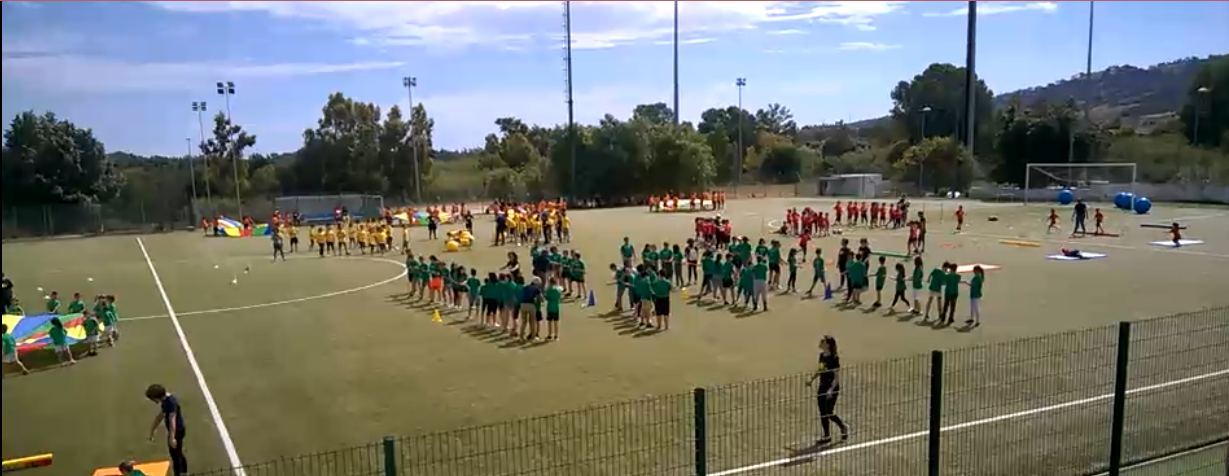 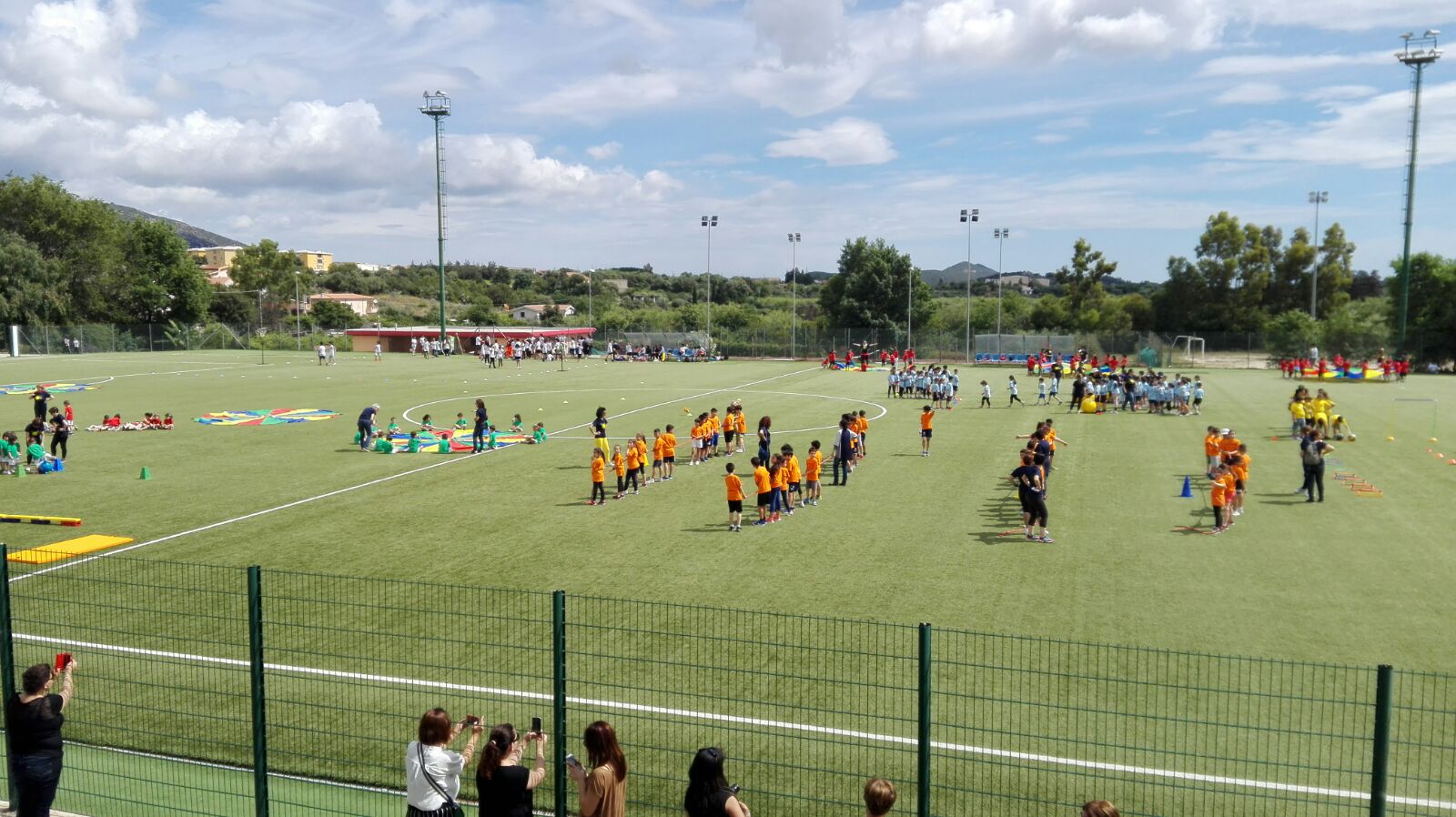 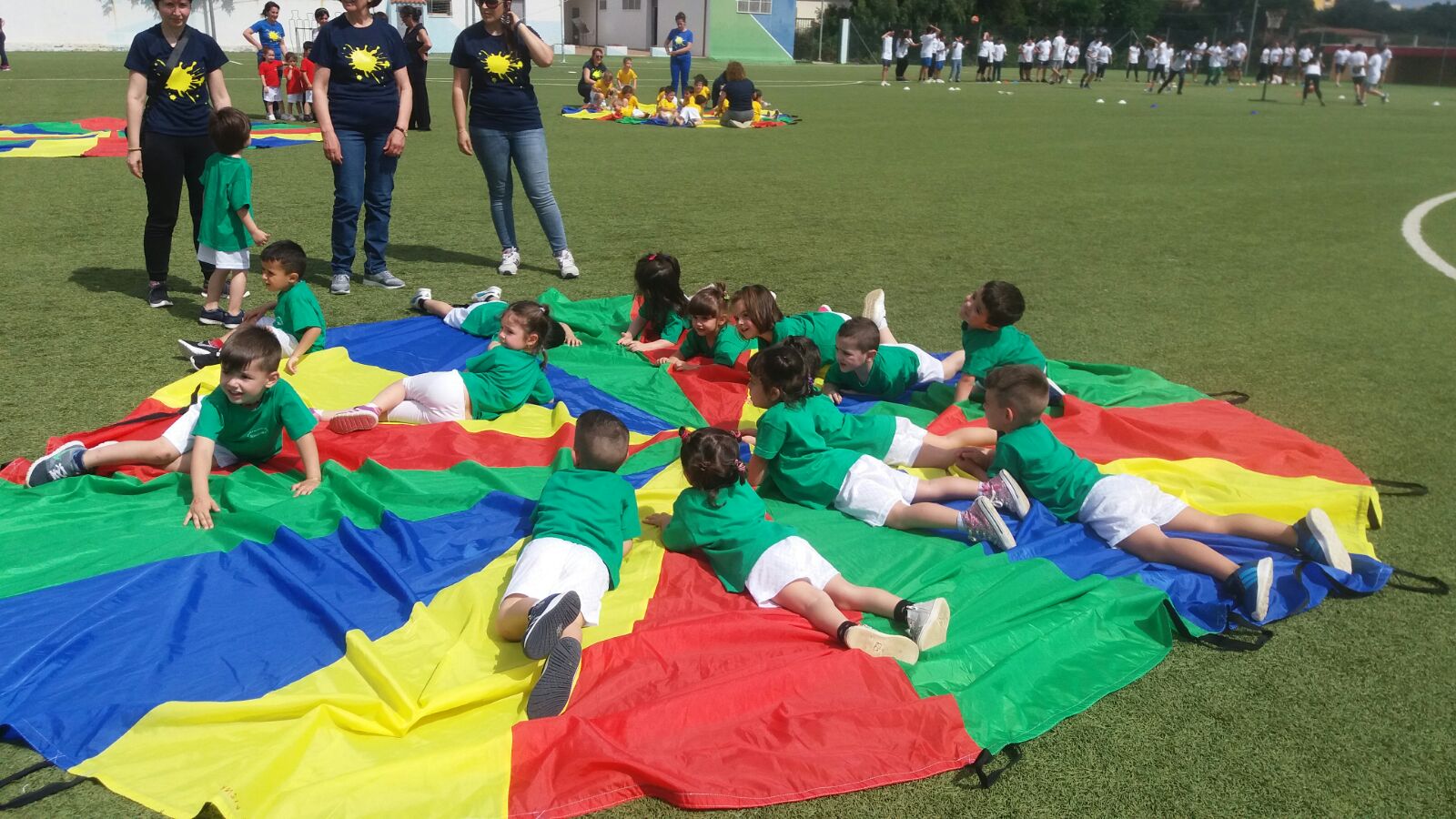 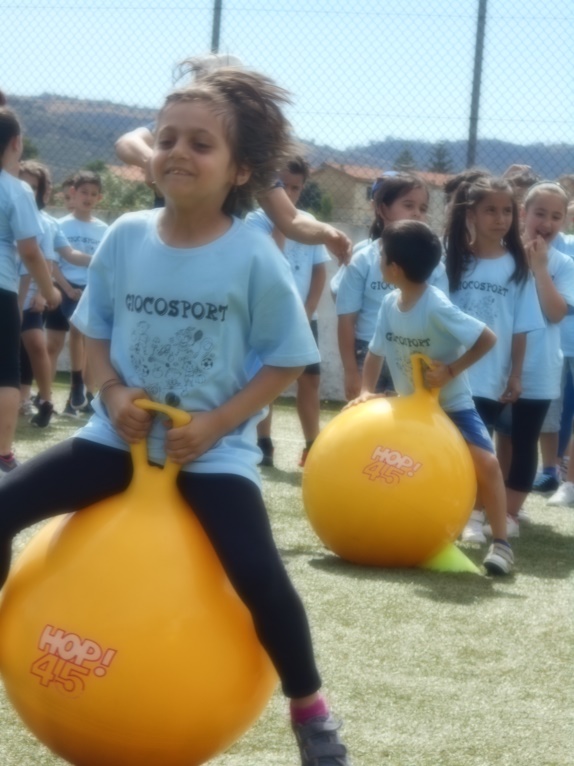 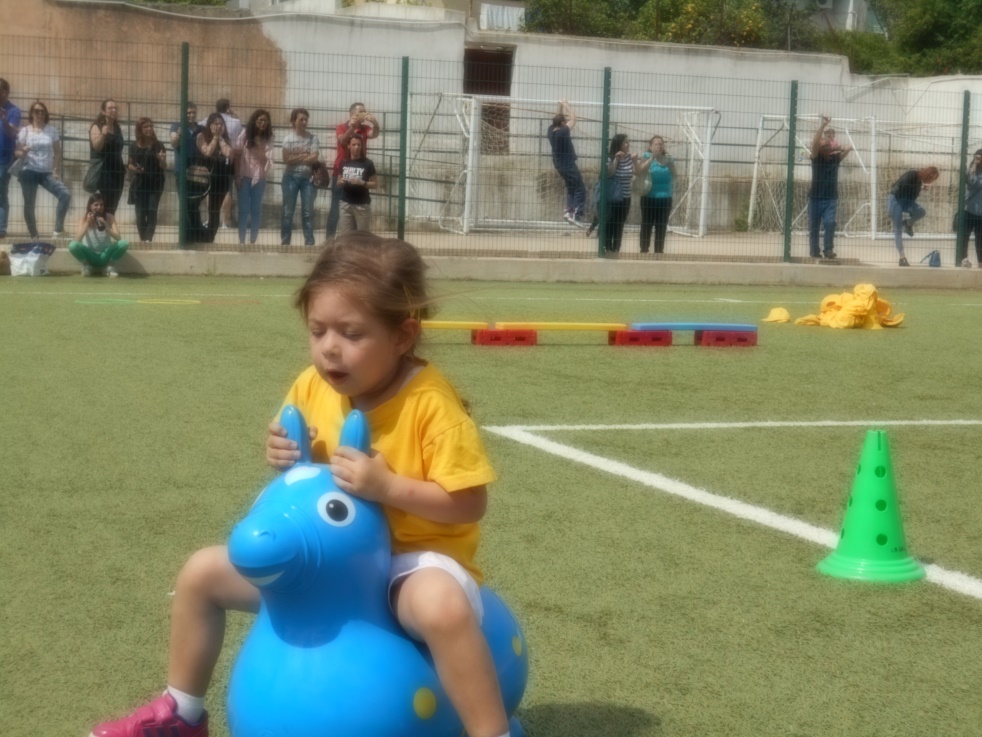 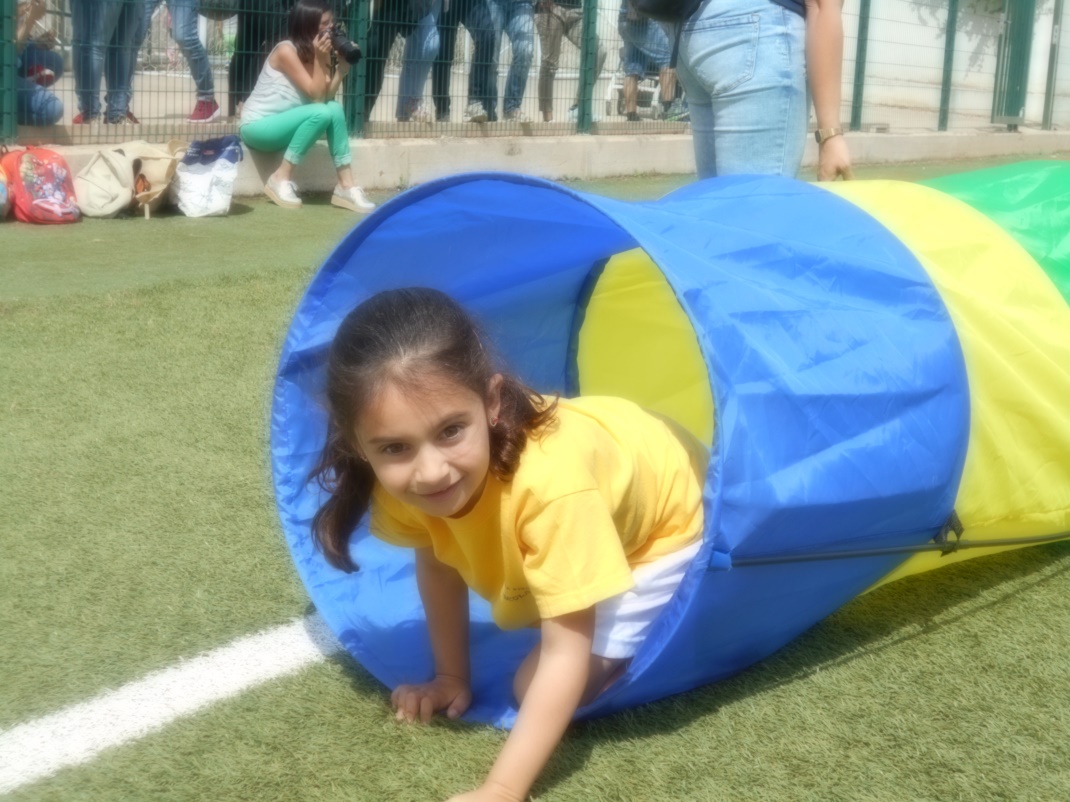 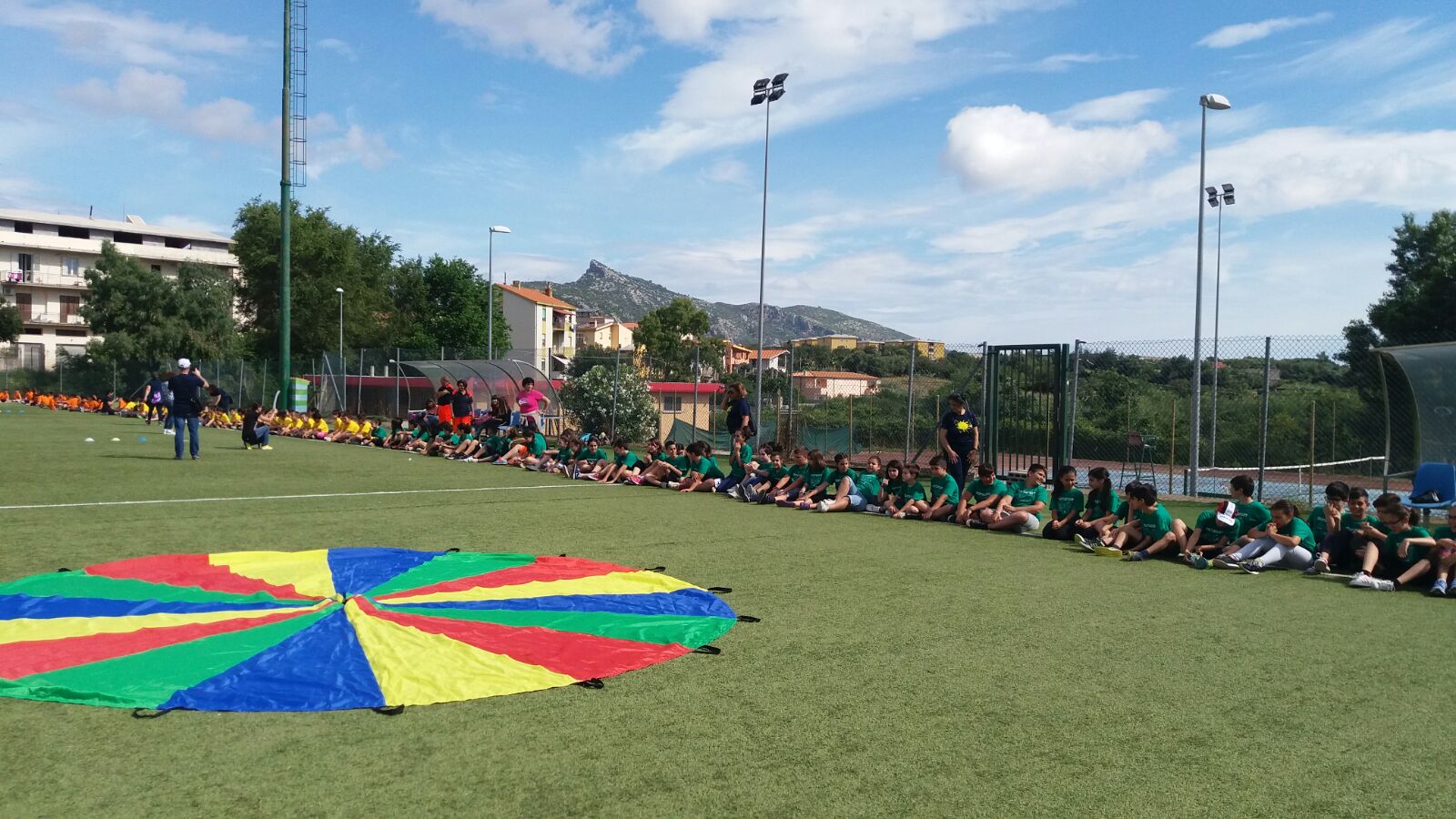 